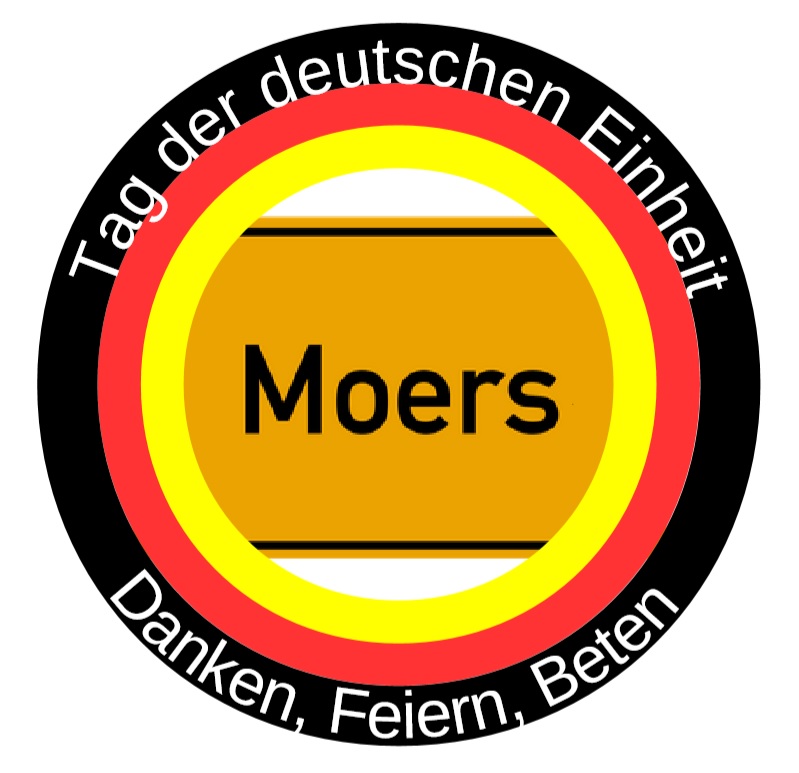 Am 3. Oktober ist Tag der deutschen Einheit.Wir wollen diesen Tag in Moers feiern mit Gebeten und Kerzen. Freude und Dank sollen deutlich hörbar werden.Zeitzeugen erinnern uns, was Gott vor 30 Jahren Großes getan hat. Weitere Informationen:Evangelische Allianz Moers: www.eamoers.deEvangelische Allianz Deutschland: https://www.ead.de/2019/31052019-danken-feiern-beten/Aktionsbündnis 3. Oktober: https://www.3-oktober.de Verantwortlich: Evangelische Allianz Moers, Josef Westermann14:30 UhrGebetswanderung von Neustraße (Cafè Mehrhoff) / Steinstraße (Eiscafé Adria) zum Altmarkt15:00 UhrFeier am Altmarkt